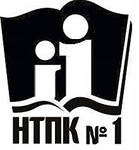 МЕТОДИЧЕСКИЕ РЕКОМЕНДАЦИИ ПО ПРОИЗВОДСТВЕННОЙ ПРАКТИКЕ  ПМ 05. МЕТОДИЧЕСКОЕ ОБЕСПЕЧЕНИЕ ОБРАЗОВАТЕЛЬНОГО ПРОЦЕССАСПЕЦИАЛЬНОСТЬ  44.02.01 «ДОШКОЛЬНОЕ ОБРАЗОВАНИЕ»УЧЕБНЫЕ ГРУППЫ 43, 44 2018Составитель: Нехорошева А.С.Методические рекомендации для студентов по производственной практике «МЕТОДИЧЕСКОЕ ОБЕСПЕЧЕНИЕ ОБРАЗОВАТЕЛЬНОГО ПРОЦЕССА» / Нехорошева А.С., ГБПОУ СО «НТПК № 1». – Нижний Тагил, 2018.  Методические рекомендации по производственной практике составлены в соответствии с требованиями ФГОС СПО по специальности 44.02.01 «Дошкольное образование» (углубленная подготовка) и на основе рабочей программы практики профессионального модуля «Методическое обеспечение образовательного процесса». Методические рекомендации содержат цель и задачи производственной практики, описание видов и содержания деятельности, формы подготовки отчетных документов практики. Рекомендации предназначены для студентов IV курсов специальности 44.02.01 «Дошкольное образование».© ГБПОУ СО «НТПК № 1», 2018ПОЯСНИТЕЛЬНАЯ ЗАПИСКА В системе профессиональной подготовки будущего воспитателя важнейшая роль принадлежит  производственной практике по ПМ 05. «Методическое обеспечение образовательного процесса». Производственная практика направлена на формирование первичных представлений студентов об основах методической деятельности воспитателя дошкольного образовательного учреждения, а также обеспечивает взаимосвязь теоретического и практического обучения.Цель практики − формирование у студентов общих и профессиональных компетенций в части организации методической деятельности воспитателя детей дошкольного возраста. Задачи практики:Актуализация и применение на практике теоретических знаний по психологии и педагогике, МДК 05.01. «Теоретические и прикладные аспекты методической работы воспитателя детей дошкольного возраста».Развитие профессиональных умений по анализу нормативных документов, регламентирующих организацию образовательного процесса в группе детского сада и методическую работу воспитателя.Овладение основами целеполагания и планирования образовательного процесса и методической деятельности воспитателя, на основе ФГОС ДО и локальных актов ДОУ. Развитие у студентов умения анализировать различные формы методических разработок, обобщать полученную в ходе взаимодействия со специалистами ДОУ информацию, грамотно и полно отражать ее в дневнике практики.С целью овладения указанным видом профессиональной деятельности и соответствующими общими и профессиональными компетенциями в результате освоения программы производственной практики по модулю «Методическое обеспечение образовательного процесса» студент должен: частично освоить следующие знания:- теоретические основы методической работы воспитателя детей дошкольного возраста; - концептуальные основы и содержание примерных и вариативных программ дошкольного образования;- теоретические основы планирования педагогического процесса в дошкольном образовании; - методику планирования и разработки рабочей программы, требования к оформлению соответствующей документации; - особенности современных подходов и педагогических технологий дошкольного образования; педагогические, гигиенические, специальные требования к созданию развивающей предметно-пространственной среды; - источники, способы обобщения, представления и распространения педагогического опыта.овладеть элементами следующих умений:- анализировать примерные и вариативные программы дошкольного образования;- определять цели и задачи, содержание, формы, методы и средства при планировании дошкольного образования воспитанников; - осуществлять планирование с учетом особенностей возраста, группы, отдельных воспитанников; - определять педагогические проблемы методического характера и находить способы их решения; - сравнивать эффективность применяемых методов дошкольного образования, выбирать наиболее эффективные образовательные технологии с учетом вида образовательного учреждения и особенностей возраста воспитанников; - искать, анализировать, адаптировать, разрабатывать методические материалы, обеспечивающие эффективную организацию образовательной деятельности в группе ДОУ; - разрабатывать модель развивающей предметно-пространственной среды, соответствующей возрасту, целям и задачам дошкольного образования.отрефлексировать практический опыт деятельности: - анализа и разработки учебно-методических материалов (рабочих программ, учебно-тематических планов) на основе примерных и вариативных; - участия в создании модели развивающей предметно-пространственной среды; - изучения и анализа педагогической и методической литературы по проблемам дошкольного образования; - презентации педагогических разработок в виде отчетов, рефератов, выступлений; участия в исследовательской и проектной деятельности.Таблица 1Объём и виды производственной практики Таблица 2Содержание учебной практики в соответствии с видами работОтчетность студентов по практике:Электронная папка по производственной практике по ПМ 05.Дневник по практике.Отчет по практикеДневник по производственной практикеПМ 05. «МЕТОДИЧЕСКОЕ ОБЕСПЕЧЕНИЕ ОБРАЗОВАТЕЛЬНОГО ПРОЦЕССА»специальность 44.02.01«Дошкольное образование».Студентки  …..   группы ……База практики:МБДОУ д/с №_______Руководитель  практики:Сроки практики:2018Приложение 1Приложение 2. Паспорт проектаЛепбук «_________»Заполняется НЕ В ТАБЛИЦЕ!!!Приложение 3.Методическая рекомендацияМетодические рекомендации содержат комплекс кратких и четко сформулированных указаний, способствующих внедрению в педагогическую практику наиболее эффективных методов и форм обучения, рациональных вариантов, образцов действий применительно к определенному виду образовательной деятельности.В зависимости от целеполагания, изложение методической рекомендации может быть кратким или развернутым.Краткие рекомендации могут называться памяткой и содержать советы для конкретной аудитории по выполнению каких-то конкретных операций или действий. Памятки содержат минимум информации, небольшие по объему (от одного листа и больше).Памятки составляются без титульного листа по следующей схеме:Памятка«Название»Основной текст (Основной текст начинается с краткого описания сути вопроса,  затем идут краткие и четкие указания, основной текст может содержать пронумерованные иллюстрации с кратким описанием).Автор(ы) (ФИО полностью), должность, место работы.Дата создания.Развернутые методические рекомендации, как правило, предназначены для оказания помощи преподавателю в восприятии логики одной или нескольких апробированных методик, выработанных на основе результативного педагогического опыта. В методических рекомендациях содержатся конкретные указания по организации и последовательности проведения одного или нескольких занятий, выполнению курсовых и дипломных работ или мероприятий, иллюстрирующих методику на практике.Объем развернутых методических рекомендаций, как правило, занимает от трех листов и больше, в зависимости об количества информации. Оформляются методические рекомендации по следующей схеме:1. Титульный лист:Полное название учреждения«Название»Вид методической продукции (методические рекомендации)Автор(ы) ( ФИО полностью)  Место написанияГод написания2. Второй лист:Аннотация (Краткое описание сути работы, обозначение целевой аудитории).Автор (ФИО полностью), должность, место работы, квалификационная категория или научная степень, контактный телефон).3. Третий лист:Пояснительная записка(Вступительная часть, в которой обосновывается актуальность данных рекомендаций,  обозначается целевая аудитория, разъясняется, какую помощь призвана оказать настоящая работа; указывается цель (цель должна быть одна); главный тезис и источник практического опыта;  целесообразно дать краткий анализ положения дел по изучаемому вопросу: уточнить, в каких образовательных областях в настоящее время используются методики, сходные с предлагаемыми, в чем их достоинства и недостатки; можно охарактеризовать значимость предлагаемой работы; обязательно дается описание ожидаемого результата от использования данных методических рекомендаций в системе дополнительного образования (например: овладение опытом организации предлагаемой методикой может стать основой для проведения подобных мероприятий по разным направлениям; может способствовать повышению мотивации к обучению у студентов и т.п.). Содержание (Содержание методических рекомендаций может быть связано с самыми разнообразными вопросами: решением определенной педагогической проблемы, проведением массовых мероприятий, организацией летней кампании, проведением учебно-исследовательской работы, изучением отдельных тем образовательной программы и т.д. и т.п. Поэтому само содержание методических рекомендаций не имеет особо регламентированной структуры, главное, что это проанализированный и переработанный материал, который излагается в логической последовательности. Можно, опираясь на состоявшийся педагогический опыт, поэтапно описать, что именно рекомендуется делать по исследуемому вопросу и как, т.е. с помощью каких форм и методов;   дать советы по решению организационных вопросов (например, план работы; этапы проведения мероприятия, распределения поручений и т.д.); советы по материально-техническому обеспечению; по кадровому обеспечению. Методические советы по проведению массовых мероприятий с обучающимися  могут содержать рекомендации по создания эмоционального настроя).Заключение (выводы, подведение итогов в соответствии с вводной частью и содержанием). Список использованной литературы (при необходимости можно разделить список рекомендуемой литературы по теме; список  составляется в алфавитном порядке, в соответствии с современными правилами оформления литературных источников; в список отдельно включаются электронные ресурсы). Приложение (приложения включаются, если содержат материалы, необходимые для организации рекомендуемого вида деятельности, но не вошедшие в блок «Содержание»; в числе приложений могут быть: планы проведения конкретных дел, мероприятий; тестовые задания; методики создания практических заданий, адресованных обучающимся; примерные вопросы к играм, конкурсам, викторинам; методики определения результатов по конкретным видам деятельности; таблицы, схемы, диаграммы, фотографии, карты, ксерокопии архивных материалов; примерная тематика открытых мероприятий, экскурсий и т.д.).Приложение 4.ТЕХНОЛОГИЧЕСКАЯ КАРТА Студентки Ф.И.О.________________________                               Возрастная группа:Цель:                                                                                                                                                                                                    Задачи:                                                                                                Образовательные: Развивающие: Воспитательные:Речевые: Пространственно-временной ресурс:Теоретическое обеспечение: Методическое обеспечение: СодержаниеПриложение 5.План самоанализа ОДПодготовка помещения к организации совместной продуктивной деятельности (соблюдение гигиенических условий: проветривание, влажная уборка, требования к освещенности групповой комнаты и рабочего места ребенка, размещение столов, соответствие времени проведения занятия регламенту, предусмотренному Программой).Подготовка:создание развивающей среды (оборудование пед. процесса: соответствие изобразительного материала требованиям безопасности, его   качество, эстетичность, достаточное количество; соответствие наглядно-дидактического     материала     эстетическим     требованиям.Сколько частей в структуре образовательной деятельности.Целесообразность приемов организации детей.Содержание:соответствие предложенной детям темы программе, времени года, уровню развития детей;Организационная (1-ая) часть ОД:характеристика       приемов, направленных       на       создание эмоционального   настроя, формирование   мотива деятельности;четкость постановки основной изобразительной задачи;формы подачи материала (постепенно или весь сразу);соответствие         методики         руководства         изобразительной деятельностью детей этапу обучения.Руководство самостоятельной деятельностью детей в ходе выполнения задания во 2-ой части ОД (содержательной):разнообразие приемов индивидуального руководства детской изобразительной деятельностью, особенности их выбора;наличие приемов, направленных на обучение умению детей самостоятельной постановке и решению изобразительных задач.Форма анализа детских работ, подведение итога ОД в заключительной части:в чем состоит педагогическая значимость анализа детских работ;соответствие выбранной формы анализа детских работ возрасту детей;соответствие критериев оценки детских работ задачам, обозначенным в программном содержании.9. Какие методы, приемы, средства и формы обучения детей были самыми эффективными10.  Какие формы контроля отражали качество результатов (беседа, рассматривание продуктов детской деятельности, дидактическая игра) 11.  Выдержана ли длительность каждой структурной части. 12.  Удалось ли решить поставленные задачи, избежать перегрузки детей, достичь результата изобразительной деятельности (анализ детских работ).Приложение 6.ОТЧЕТ ПО ИТОГАМ ПРОИЗВОДСТВЕННОЙ ПРАКТИКИ Студентка ______________________________________________________________________________учебной группы по специальности 44.02.01 «Дошкольное образование» прошла производственную практику «Методическое обеспечение образовательного процесса» в объеме 36 час. в период с _____2018 г. по _____2018 г.В ходе практики реализованы следующие виды работ ________________________________________________________________________________При прохождении производственной практики я понял (а) ________________________________________________________________________________Практика помогла мне ________________________________________________________________________________При выполнении задач практики самым трудным оказалось________________________________________________________________________________Особенно мне удалось ________________________________________________________________________________Считаю (вывод) ________________________________________________________________________________Предложения и рекомендации по организации практики:________________________________________________________________________________«____» ______________ 2018 г. Студентка____________/________________СОГЛАСОВАНО:Методист практики ___________/________________ МИНИСТЕРСТВО ОБЩЕГО И ПРОФЕССИОНАЛЬНОГО  ОБРАЗОВАНИЯСВЕРДЛОВСКОЙ ОБЛАСТИГБПОУ СО «НИЖНЕТАГИЛЬСКИЙ ПЕДАГОГИЧЕСКИЙ КОЛЛЕДЖ № 1»Рассмотрено на заседании кафедры «Дошкольное образование»«___»_______________ 20___г.Зав.кафедрой __________Михеева М.В.УТВЕРЖДАЮ: Директор ГБПОУ СО «НТПК № 1»  ________________Н.Г. Никокошева  «____»_________________20____ г.                            Виды практикиКонкретизированное названиеСеместрКоличество часовФорма проведенияПроизводственнаяТеоретические и прикладные аспекты методической работы воспитателя детей дошкольного возраста736КонцентрированнаяВиды работСодержание деятельностиРезультат деятельности1 день колледж1 день колледж1 день колледжОзнакомление студентов с целью, задачами и планом практики, с требованиями к отчётной документации по практике2. Планирование проекта с учетом особенностей возраста детей и рекомендаций УМК «От рождения до школы».3. Участие в проектной деятельности.1. Участие в установочном семинаре.2.Заполнение дневника в соответствии с требованиями (Приложение 1)3. Тестирование по теме: «Метод проектов В ДОО»4. Разработка паспорта проекта и макета лепбука.1. Освоение цели и задач практики.2. Результаты тестирования3. Паспорт проекта (Приложение 2)4. Макет лепбука 2 день колледж2 день колледж2 день колледж1. Разрабатывать методические материалы, обеспечивающие эффективную организацию образовательной деятельности в группе ДОО2. Участие в проектной деятельности.1. Разработка методических рекомендаций по работе с лепбуком для педагогов (Приложение 3).2. Разработка методических рекомендаций по работе с лепбуком для родителей (Приложение 3).3. Разработка комплекса заданий (игр) по работе с лепбуком.4. Тестирование по теме: «ФГОС ДО»1.  Методические рекомендации по работе с лепбуком для педагогов.2. Методические рекомендаций по работе с лепбуком для родителей.3. Комплекс заданий по работе с лепбуком.3 день колледж3 день колледж3 день колледж1. Определение цели и задачи, содержание, формы, методы и средства при планировании дошкольного образования воспитанников.2. Осуществление планирования с учетом особенностей возраста, группы, отдельных воспитанников.3. Участие в проектной деятельности.1. Планирование технологических карт индивидуальной образовательной деятельности на основе работы с лепбуком (Приложение 4).2. Планирование технологических карт подгрупповой образовательной деятельности на основе работы с лепбуком (Приложение 4).4. Тестирование по теме: «ФГОС ДО»1. Технологические карты индивидуальной и подгрупповой образовательной деятельности на основе работы с лепбуком (в количестве 5 штук)4 день выход4 день выход4 день выход1. Реализация проекта с учетом особенностей возраста, группы, отдельных воспитанников.2. Участие в проектной деятельности.1. Проведение индивидуальной образовательной деятельности на основе работы с лепбуком.2. Самоанализ проведенной образовательной деятельности (Приложение 5).3. Создание в группе РППС для реализации задач проекта.4. Изготовление лепбука. 1. Самоанализ проведенной образовательной деятельности5 день выход5 день выход5 день выход1. Реализация проекта с учетом особенностей возраста, группы, отдельных воспитанников.2. Участие в проектной деятельности.1. Проведение индивидуальной образовательной деятельности на основе работы с лепбуком.2. Самоанализ проведенной образовательной деятельности (Приложение 5).3. Создание в группе РППС для реализации задач проекта.4. Изготовление лепбука. 1. Самоанализ проведенной образовательной деятельности6 день колледж6 день колледж6 день колледж1. Презентации педагогической разработки в виде выступления; 2. Участие в проектной деятельности.1.  Участие в круглом столе по итогам практик.2. Защита своего проекта (лепбука).1. Папка с методическими документами.2. Готовый продукт – лепбук3.Презентацияпо реализации проекта4. Отчетная документация по практике (Приложение 6).ДатаСодержаниеСамоанализАнализ педагога. Оценка.Паспорт проектаСодержаниеТемаТема – предмет (суть) рассуждения или изложения.Тема проекта или исследования – обозначение содержательного поля работы (о чем?, по поводу чего) с конкретизацией деталей в формулировке темы работы.АктуальностьАктуальность означает важность, значимость, востребованность чего-либо в данный момент времени.Актуальность предполагает ответ на простой вопрос: «почему тема Вашей работы сейчас имеет значение?».Актуальность работы должна раскрывать необходимость проектирования в данном направлении или необходимость создание проектного продукта.Это ответ на вопрос: «Почему следует проектировать в данном направлении или создавать именно этот продукт?»Актуальность можно формулировать с помощью следующих фраз:- «Изучаемая тема (тема проекта) актуальна по причине…»- «Тема представляет теоретический и практический интересы, потому что…»- «На актуальность темы указывают такие факторы, как…»- «Актуальность работы заключается в...»- «Актуальность темы работы обусловлена...»Сформулировать достаточно полную и объективную актуальность темы помогут ответы на следующие вопросы:1) Почему тема работы сейчас важна?Рекомендация по формулировке: Тема данной работы сегодня весьма актуальна потому что…2) Насколько тема работы сейчас важна (актуальна)?Т.е. нужно определить уровень (остроту) темы работы на сегодняшний день.Если это тема войны – сказать о войнах, которые сейчас идут / если это тема инфляции –сказать о высоком уровне инфляции, указав еѐ конкретные значения в этом году / если этотема какой-то болезни – сказать об уровне заболеваемости ею в нашей стране или мире в целом.Рекомендация по формулировке: Тема «..название темы…» имеет очень больше значение, потому что сегодня…3) Насколько тема работы популярна в научной литературе и других источниках?Важно просто указать, как часто и в каких видах источников (книгах, журналах, диссертациях, СМИ) упоминается тема Вашей работы или близкая к ней.4) Имеют ли место резкие изменения в состоянии (положении, уровне) данного вопроса в последние годы?Если это экономическое явление, показатель – как (и почему) оно изменялось в последние годы? Если это тема технологий, показать значимые изменения и их темп.5) Почему это важно (актуально) конкретно для Вас или для Вашей будущей профессии?Тема работы не всегда предполагает применение всех пяти вопросов. Постарайтесь ответить на те из них, которые наиболее уместны.ПроблемаПроблема:- сложный вопрос, задача, не имеющая решения на настоящий момент, в данной конкретной ситуации или для решениякоторой не существует общепринятых методов.- ситуация, характеризующаяся различием между необходимым (желаемым) и существующим.- это конкретное описание неудовлетворяющего вас аспектасовременной жизни с указанием значимых факторов и причин, вызывающих и/или поддерживающих это явление.Предмет (объект)проектированияТо, что проектируется.Предмет (объект) проектирования –подлежащие созданию или изменению:- материальный предмет, объект;- содержание (информация) и его форма.Замысел / идеяпроектаПо сути паспорт проекта– и есть структурированноеописание проектного замысла или проектной замысла / идеи.Замысел проекта – это основная идея, которая связывает воедино все его структурные элементы, определяет порядок проведения работы, его этапы.В данном разделе необходимо привести описание того, что и как именно будет сделано для решения обозначенной проблемы(что, как и с помощью чего/кого):- Подобное описание будущего продукта (материального, практического или теоретического) со всеми характеристиками(техническими, технологическими, визуальными и другими, необходимыми для формирования представления обудущем продукте, т.е. его образа.);- описание основных методов и подходов при создании проекта;- описание основных или имеющих принципиальное для реализации проекта значение ресурсов.	МетодыпроектированияМетод – это способ достижения цели исследовательской или проектной работы, способполучения планируемого результата.Методы – конкретные технологические приемы и способы, которые будут использованы привыполнении отдельных видов работ при реализации проекта.В основном, специфические методы предметных областей, в рамках которых реализуется проект, операции и приемыполучения заданных свойств продукта проектной деятельности и т.д.РесурсыРесурсы – материальные и нематериальные средства, необходимые для достижения цели проектной работы, для получения планируемого результата.Ресурсы – все, что будет использовано при выполнении работы:- конкретные информационные, научные и методические материалы;- орудия труда (специфическое материально-техническое обеспечение, оборудование, инструменты);- предметы труда (сырье, материалы и пр.);- финансовые средства; - прочее.А также человеческие ресурсы – необходимые привлеченные исполнители и специалисты.Возрастная группа детейОписывается возраст и краткая его характеристика, относительно цели проекта.Цели работыЦель проектной деятельности – создание реального продукта (материального, интеллектуального, социального, организационного и др.), позволяющего решить сформулированную в начале проектной деятельности проблему.Цель лучше всего формулировать, используя отглагольное существительное, указывающее на способ достижения, получения планируемого результата: исследование, доказательство, получение, разработка, апробация, создание, проведение, организация, издание и др.Цели развитияВ данном разделе необходимо указать образовательные и личностные эффекты, которые должны произойти с исполнителями в итоге проведения исследования или реализации проекта и которые проявляются на уровне изменения человеческих свойств, качеств, проявлений, отношений по мере выполнения работы.Цель лучше всего формулировать, используя отглагольное существительное, указывающее на способ достижения, получения планируемого результата: формирование, развитие и др. К таким изменениям относятся развитие креативного мышления, воображения и др.ЗадачиЗадачи представляют собой конкретные действия, приводящие к выполнению цели.Каждая цель будет иметь одну или несколько связанных с ней задач.По своей сути, задача определяет «как» будет выполняться процесс.Задачи проекта — это ряд специфических достижений, направленных на решение указанныхпроблем.Задача не является процессом, это скорее конечный результат; это определение состояниядел, которое мы надеемся достичь по окончании проекта.Задачи проекта должны быть сформулированы очень конкретно.Правильно сформулированная задача должна быть конкретной, измеряемой, достижимой,соответствовать общей цели и предполагать конкретные сроки выполнения. Каждая задачадолжна предполагать конкретные, легко наблюдаемые и измеряемые результаты.ИСПОЛЬЗУЙТЕ слова, которые означают ЗАВЕРШЕННОСТЬ, т.е. глаголы совершенного вида, указывающие на завершенностьдействия, его результат, конец действия: организоватьсформироватьпровестиподготовитьраспределитьуменьшитьувеличитьвнедритьустановитьосуществитьсоставитьЭтапы1. Поисковый этапВыбор темы проекта. Первичная формулировка проблемы. Первичный сбор информации. Детализация темы и проблемы.2. Аналитический этап Формулировка проблемы, цели и задачпроекта, создание паспорта проекта. Оценка и подбор ресурсов, составление плана работы. Сбор информации. Отбор и систематизация нужной информации в соответствии споставленной целью проекта, выявление недостающей информации, корректировка цели проекта. Оценка на реализуемость. Корректировка.3. Практический этапРеализация проекта. Оформление продукта. Составление документации по проекту. Подготовка презентации проекта.4. Презентационный этапЗащита проекта.5. Оценочный этапРефлексия, самооценка, оценка результатовпроектаПродуктГлавный результат проектной деятельности – реальный продукт (материальный, интеллектуальный, социальный, организационный и др.), позволяющий решить сформулированную в начале проектной деятельности проблему.РезультатВ данном разделе необходимо указать ожидаемые образовательные и личностные эффекты, которые должны произойти с исполнителями в итоге реализации проекта и которые проявляются на уровне изменения человеческих свойств, качеств, проявлений, отношений по мере выполнения работы.К таким изменениям относятся развитие креативного мышления, воображения, и др.ЭтапЦель, задачи этапаДеятельностьпедагогаДеятельностьвоспитанниковМетоды, приемы Результат1 этап 2этап 3 этап 